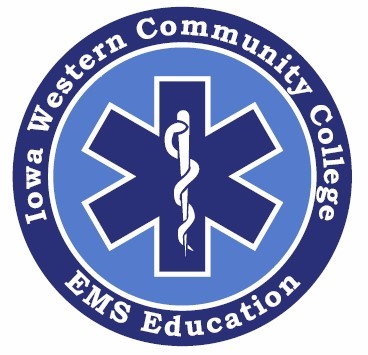 Student Health History RecordEmergency Medical Services ProgramPlease Put Your Program Name Here (EMR, EMT, AEMT, or Paramedic)Please PRINT Your Name Here*Disclaimer: The health history and physical of any student IS NOT used as criteria for acceptance into any Iowa Western Community College Emergency Medical Services Program. The Information contained within this health and immunization record is kept strictly confidential. Once completed, this record will be placed in the student’s personal folder. *Please review this form prior to your appointment with your healthcare provider.Iowa Western Community College EMS Education Health HistoryStudent InformationName: _____________________________________	Date of Birth: ______/______/__________Emergency Contact InformationName: _______________________________________________	Phone #: _________________________Medical HistoryPrior to your exam, please answer all questions. Comment on all “yes” answers, including year of occurrence.*If there is a change in this information, I will notify my instructor.Student Signature: ______________________________________________	Date: ___________________________Iowa Western Community College EMS Education Physical ExamStudent InformationStudent Name: _____________________________________________	Program:  ______________________________To be completed by a physician, nurse practitioner, or physician assistant. The physical exam must not be older than one (1) year prior to the start of the program.Vitals: T: _______  HR: _______  RR: _______  B/P: ______/______  HT: ______/______”  WT: _______ lbs.Vision: R 20/_______       L 20/_______	Corrected: Y_______  N_______If health conditions are present, do they create a limitation in the ability to provide healthcare? Yes _____ or No _____If Yes; Please Explain _______________________________________________________________________________Does the student’s examination reveal any active illness that would be a hazard to others? Yes _____ or No _____If Yes; Please Explain _______________________________________________________________________________Based on today’s exam and the disclosed health history, this student does not have any health conditions that would create a hazard to self and others or limit their ability to provide healthcare. In addition, this student is capable of performing the physical requirements of his or her program, which includes but is not limited to bending, stooping, pushing, and lifting without weight restriction. Have you had / or currently have?YNCommentsHeart Disease (High Blood Pressure)DiabetesRespiratory Disorder (Asthma, TB)Ear, Nose, Throat ProblemsPsychological or Emotional DisorderConvulsive / Seizure DisorderHepatitis, Liver DiseaseDisease or Injury of JointsBack Problems OR History of Back ProblemsHas your physical activity every been restricted? (Give reason / duration)Do you have any physical limitations that restrict activity and / or require special consideration(s)?Have you had any serious illness or injury, or been hospitalized other than already noted?Do you have or are you a carrier of any infectious disease which pose a health or safety risk to you or others? (If yes, explain and provide statement from your healthcare provider under which conditions you can’t participate)Do you have any condition that would restrict activity and / or require special adaptation(s)?Are you currently being treated by a healthcare professional for any condition(s)?Are you taking any medications regularly or as needed? (Other than Aspirin, Ibuprofen, or Tylenol)Allergies / Sensitivities (latex, medications, environmental, food)Clinical EvaluationWithin Normal Limits(WNL)CommentsGeneral AppearanceHEENTNeck / Thyroid (ROM)Lungs / ChestCardiovascularAbdominal / GU / HerniaBack / Spine (ROM, Tenderness)Lifting Restrictions? Yes ______ or No _____PsychNeurologicOther FindingsAgency or Clinic NameAgency or Clinic NamePrinted NameTitleSignatureDate of Exam